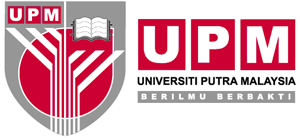 PERKHIDMATAN UTAMAPRASISWAZAHPEJABAT TIMBALAN NAIB CANSELOR(AKADEMIK & ANTARABANGSA)DECLARATION FORM FOR ONLINE REGISTRATION(NEW INTERNATIONAL UNDERGRADUATE STUDENTS)(affix a passport-sized photo (white/blue background)) 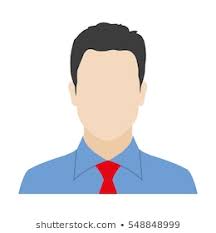 Name :(affix a passport-sized photo (white/blue background)) Passport No.:(affix a passport-sized photo (white/blue background)) Matric Number:(affix a passport-sized photo (white/blue background)) Nationality:(affix a passport-sized photo (white/blue background)) Programme:(affix a passport-sized photo (white/blue background)) Faculty:(affix a passport-sized photo (white/blue background)) Semester Enrolled:(affix a passport-sized photo (white/blue background)) Email Address::(affix a passport-sized photo (white/blue background)) Corresponding Address:I solemnly declare that— all the information and the supporting documents given by me in this application are true and correct to the best of my knowledge; I shall abide and comply with the rules and regulations as notified by the University from time to time;I will submit myself for the compulsory Post Arrival Health Examination as per Malaysian Regulations. In the event that— I should be diagnosed with any conditions that does not require my removal from Malaysia but requires medical treatment and I choose to remain in Malaysia to continue my studies, I shall bear all costs relating directly or indirectly towards the medical management of my medical condition; or I should be diagnosed with any condition that deems me UNFIT and UNSUITABLE for studies, I will bear the cost of leaving Malaysia and will adhere to the immigration requirements on the visit pass and exit before the pass expiration, or any deadline given to me whichever is earlier. I understand that— my Visa Approval Letter (VAL) is subject to the approval by the Malaysia Immigration Department. I further agree and give my consent that if my VAL does not approve, my tuition fees shall not be refunded by the University; the University reserves the right to request additional supporting documentation; and if any of the above statements and documents are found to be incorrect or false, I am liable to be disqualified and my admission shall automatically be cancelled by the University. I hereby certify that I have read and understood the contents of this declaration. I hereby permit the University to use, display or transfer any of the details furnished by me in this form for complying with the admission formalities.I solemnly declare that— all the information and the supporting documents given by me in this application are true and correct to the best of my knowledge; I shall abide and comply with the rules and regulations as notified by the University from time to time;I will submit myself for the compulsory Post Arrival Health Examination as per Malaysian Regulations. In the event that— I should be diagnosed with any conditions that does not require my removal from Malaysia but requires medical treatment and I choose to remain in Malaysia to continue my studies, I shall bear all costs relating directly or indirectly towards the medical management of my medical condition; or I should be diagnosed with any condition that deems me UNFIT and UNSUITABLE for studies, I will bear the cost of leaving Malaysia and will adhere to the immigration requirements on the visit pass and exit before the pass expiration, or any deadline given to me whichever is earlier. I understand that— my Visa Approval Letter (VAL) is subject to the approval by the Malaysia Immigration Department. I further agree and give my consent that if my VAL does not approve, my tuition fees shall not be refunded by the University; the University reserves the right to request additional supporting documentation; and if any of the above statements and documents are found to be incorrect or false, I am liable to be disqualified and my admission shall automatically be cancelled by the University. I hereby certify that I have read and understood the contents of this declaration. I hereby permit the University to use, display or transfer any of the details furnished by me in this form for complying with the admission formalities.I solemnly declare that— all the information and the supporting documents given by me in this application are true and correct to the best of my knowledge; I shall abide and comply with the rules and regulations as notified by the University from time to time;I will submit myself for the compulsory Post Arrival Health Examination as per Malaysian Regulations. In the event that— I should be diagnosed with any conditions that does not require my removal from Malaysia but requires medical treatment and I choose to remain in Malaysia to continue my studies, I shall bear all costs relating directly or indirectly towards the medical management of my medical condition; or I should be diagnosed with any condition that deems me UNFIT and UNSUITABLE for studies, I will bear the cost of leaving Malaysia and will adhere to the immigration requirements on the visit pass and exit before the pass expiration, or any deadline given to me whichever is earlier. I understand that— my Visa Approval Letter (VAL) is subject to the approval by the Malaysia Immigration Department. I further agree and give my consent that if my VAL does not approve, my tuition fees shall not be refunded by the University; the University reserves the right to request additional supporting documentation; and if any of the above statements and documents are found to be incorrect or false, I am liable to be disqualified and my admission shall automatically be cancelled by the University. I hereby certify that I have read and understood the contents of this declaration. I hereby permit the University to use, display or transfer any of the details furnished by me in this form for complying with the admission formalities.I solemnly declare that— all the information and the supporting documents given by me in this application are true and correct to the best of my knowledge; I shall abide and comply with the rules and regulations as notified by the University from time to time;I will submit myself for the compulsory Post Arrival Health Examination as per Malaysian Regulations. In the event that— I should be diagnosed with any conditions that does not require my removal from Malaysia but requires medical treatment and I choose to remain in Malaysia to continue my studies, I shall bear all costs relating directly or indirectly towards the medical management of my medical condition; or I should be diagnosed with any condition that deems me UNFIT and UNSUITABLE for studies, I will bear the cost of leaving Malaysia and will adhere to the immigration requirements on the visit pass and exit before the pass expiration, or any deadline given to me whichever is earlier. I understand that— my Visa Approval Letter (VAL) is subject to the approval by the Malaysia Immigration Department. I further agree and give my consent that if my VAL does not approve, my tuition fees shall not be refunded by the University; the University reserves the right to request additional supporting documentation; and if any of the above statements and documents are found to be incorrect or false, I am liable to be disqualified and my admission shall automatically be cancelled by the University. I hereby certify that I have read and understood the contents of this declaration. I hereby permit the University to use, display or transfer any of the details furnished by me in this form for complying with the admission formalities.